Federation of Indian Petroleum IndustryOIL & GAS INDUSTRY A W A R D S 2019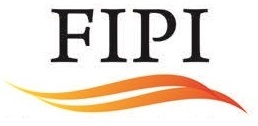 Entry FormCity Gas Distribution – Company of the YearName of the Organisation: _________Closing date for submission:August 31, 2019Website: www.fipi.org.in	Eligibility Criteria & ChecklistThe award is open to corporates engaged in operating City Gas Distribution (CGD) network and supplying natural gas through CGD network in a Geographical Area (GA) in India. Performance during the year of award will be considered for evaluation.Please apply a tick mark (√) against the box whichever is applicable.Operating CGD network and supplying natural gas through CGD network in a GA in IndiaPlease carefully read the Terms and Conditions of the FIPI Awards Scheme, https://www.fipi.org.in/Upload/Awards_TermsConditions.pdfQuestionnaireList of Attachments (Optional), if anyName of Company:Mailing Address: Coordinator for this award (Name , Designation, e-mail and mobile no.)Name of approving authority:Note: Approving authority should not be below the rank of Head of the department/Regional head/Director/CEO.Title: Phone number: E-mail address: Signature:Please specify name and designation of the person(s) and designation who will be accepting the award if the applicant is chosen as the winner:Please provide a brief write up on your company profile and the activities it undertakes with specific reference to CGD operations. Write up by applicant (not more than 300 words)Please mention the justification for applying for this award along with key achievements during 2018-19Write up by applicant (not more than 300 words)Quantitative InformationQuantitative InformationQuantitative InformationSr. No.Evaluation ParameterResponseIncrease in Network Expansion 1.1Customers as of 1st April, 2019 over 1st April, 2018 in Segments (%)1.1.1Back up Data – Customers as of 1st April Back up Data – Customers as of 1st April 2.Increase in CNG Stations2.1CNG Station as of  1st April, 2019 over 1st April, 20182.1.1Back up Data- CNG stations as of 1st April Back up Data- CNG stations as of 1st April 3.Increase in Sales (%) 3.1% Increase in total sales across CNG and PNG  over previous year:3.1.1Back up DataBack up Data4.Change in Penetration Rate for Domestic PNG4.1Increase (%) in penetration rate in domestic PNG during te year 2018-19 over 2017-184.1.1Back up Data – (as on end of the year)Back up Data – (as on end of the year)5.Improvement in Customer Complaints Redressal5.1Increase in number of complaints received in year 2018-19 over    2017-185.1.1Back up DataBack up Data5.2Decrease in customer complaint turn around time in year 2018-19 and 2017-185.2.1Back up DataBack up Data6.Safety 6.1Fatal Accident Rate6.1.1Back up dataFAR =  [Number of fatalities x 10,00,00,000]                                                                         [Total hours worked in the reporting period]Back up dataFAR =  [Number of fatalities x 10,00,00,000]                                                                         [Total hours worked in the reporting period]Back up dataFAR =  [Number of fatalities x 10,00,00,000]                                                                         [Total hours worked in the reporting period]6.2Lost Time Injury frequency Lost Time Injury frequency 6.2.1Back up dataLTIFR =     [Number of Lost time injuries in the reporting period x 1,000,000]                           [Total hours worked in the reporting period]Back up dataLTIFR =     [Number of Lost time injuries in the reporting period x 1,000,000]                           [Total hours worked in the reporting period]Back up dataLTIFR =     [Number of Lost time injuries in the reporting period x 1,000,000]                           [Total hours worked in the reporting period]6.3Total Recordable Incident rate Total Recordable Incident rate 6.3.1Back up dataTRIR =       [Number of OSHA recordable incidents x 2,00,000]                                     [Total number of hours worked]Back up dataTRIR =       [Number of OSHA recordable incidents x 2,00,000]                                     [Total number of hours worked]Back up dataTRIR =       [Number of OSHA recordable incidents x 2,00,000]                                     [Total number of hours worked]S. NoDescription1Link of Annual Report2Link of Support Documents / Other Material of Soft345